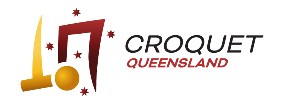 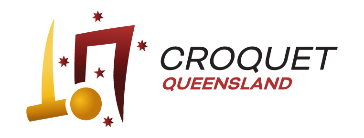 TOURNAMENT REFEREE REPORT REPORT DATE:  EVENT DATE:  EVENT NAME & No:  LOCATION(S):  TOURNAMENT REFEREE:   DEPUTY TR:   AUTHORIZED REFEREES: Use this space to provide referee names & detail of their authorization. REFEREE AVAILABILITY & SCHEDULE Use this space to note days on which each referee officiated. REFEREE FUNDING & REMUNERATIONS Details of any remuneration or expenses claimed by Referees or provided by the host club. COURT SET-UP Enter details of Courts E.g., hoop type/setting tolerance/availability of auxiliary hoop-setters. COURT CONDITIONS Detail Court Inspection, speed and condition.  LOCAL RULING Details of any Local Rulings DOUBLE BANKED GAMES GC - Detail how Double banked games were handled. (AC as per 7th Edition Laws) ISSUES REQUIRING FURTHER ACTION  Do not place member’s names in this report. If a referee has to talk to a player/s during an event and ask them to moderate their language or behaviour and the behaviour continues there are sanctions able to be imposed. If the player does not comply with the referees’ directions, then they must be informed that this will be escalated to the Member Protection Information Officer at  mpio@croquetqld.org for further action by using the Breach of Code of Conduct template available on the CAQ website. RECOMMENDATIONS Suggest any possible improvements to officiating this event. Send completed report to: Code coordinator , Events coordinator and CAQ Secretary (and MPIO if necessary)